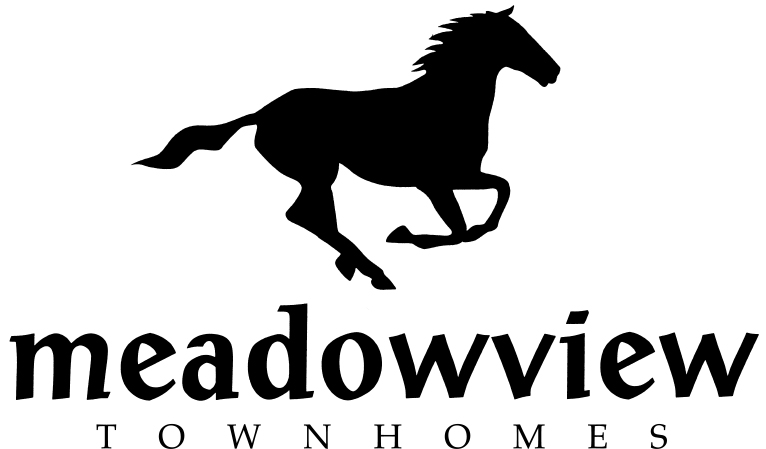 151 Meadowview CourtTerrell, Texas  75160Phone:  (972) 563-9508  ▪   Fax:  (972) 563-9518   <DATE><Recipient><Recipient Address><Unit#><Recipient City, State and Zip>RE: <SUBJECT>Dear Ms. / Mr. <Last Name of Recipient>,Thank you,<Property Manager Name>Property Manager